							Name of Owner							Address																		Postcode							Mobile 				Evening Tel.				EmailI/WE DECLARE THAT ALL THE DETAILS ENTERED ON THIS FORM ARE CORRECT AND THAT THE ANIMALS ARE MY/OUR OWN. I/WE HAVE READ & AGREE TO ABIDE BY THE RULES, CONDITIONS & RESPONSIBILITIES IN THE WOOLSERY SHOW SCHEDULE.							Signature_________________________________________________________ Date _______________________Data Protection It is a condition of entry that Woolsery & District Agricultural Show reserves the right to provide Exhibitor information to relevant regulatory authorities e.g. Defra, APHA, Trading Standards and other agencies if requested. Relevant details will also be published in the Show Catalogue and sent to the press (unless you advise the Secretary in writing) . Personal Data will be retained electronically in secure systems by Woolsery & District Agricultural Show so that show schedules can be sent by email or post to Exhibitors in future years. Woolsery & District Agricultural Show is committed to protecting Exhibitor information and using it responsibly.  Please read our Privacy Policy to understand how we collect, use and store your information. 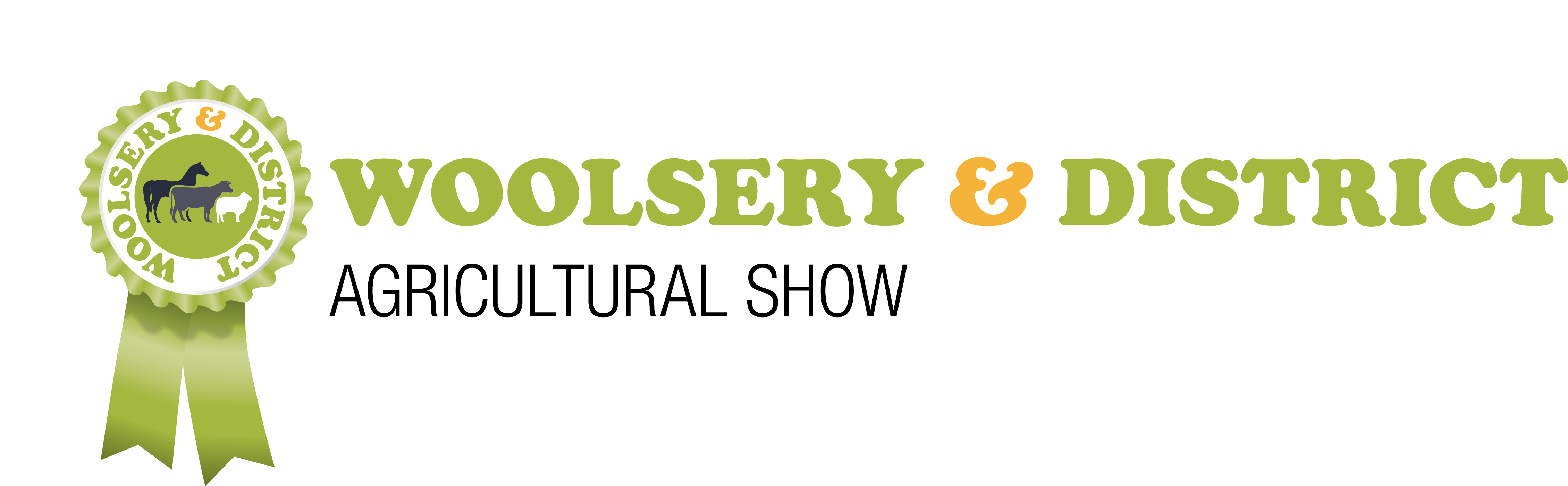 ENTRY FORM - HORSES / PONIES27th July 2020You can also enter and pay on line www.woolseryshow.org.ukEntries Close – 28th June 2020 - Late entries NOT acceptedPlease complete a separate form for each ownerOFFICE USECLASS NO.NAME OF HORSE/PONYBREEDAGESEXC,F,M,G,SCOLOURBREEDERNAME OF RIDER/WHIP Date of Birth if 17 and under£ FEEReg. No.Reg. No.Reg. No.Reg. No.DISTRICT: Hartland, Parkham, Clovelly, Alwington, Bulkworthy, Buckland Brewer, East & West Putford, Woolsery, Bradworthy, Welcombe, Abbotsham, Littleham, Sutcombe, Newton St Petrock & Abbots Bickington.  Are you  eligible for the District Classes & Award?    Please tick          Cheques payable to: Woolsery & District Agricultural ShowEntries to: Mrs A Carter, Churston Ford, West Putford, Holsworthy EX22 7UUDISTRICT: Hartland, Parkham, Clovelly, Alwington, Bulkworthy, Buckland Brewer, East & West Putford, Woolsery, Bradworthy, Welcombe, Abbotsham, Littleham, Sutcombe, Newton St Petrock & Abbots Bickington.  Are you  eligible for the District Classes & Award?    Please tick          Cheques payable to: Woolsery & District Agricultural ShowEntries to: Mrs A Carter, Churston Ford, West Putford, Holsworthy EX22 7UUDISTRICT: Hartland, Parkham, Clovelly, Alwington, Bulkworthy, Buckland Brewer, East & West Putford, Woolsery, Bradworthy, Welcombe, Abbotsham, Littleham, Sutcombe, Newton St Petrock & Abbots Bickington.  Are you  eligible for the District Classes & Award?    Please tick          Cheques payable to: Woolsery & District Agricultural ShowEntries to: Mrs A Carter, Churston Ford, West Putford, Holsworthy EX22 7UUDISTRICT: Hartland, Parkham, Clovelly, Alwington, Bulkworthy, Buckland Brewer, East & West Putford, Woolsery, Bradworthy, Welcombe, Abbotsham, Littleham, Sutcombe, Newton St Petrock & Abbots Bickington.  Are you  eligible for the District Classes & Award?    Please tick          Cheques payable to: Woolsery & District Agricultural ShowEntries to: Mrs A Carter, Churston Ford, West Putford, Holsworthy EX22 7UUDISTRICT: Hartland, Parkham, Clovelly, Alwington, Bulkworthy, Buckland Brewer, East & West Putford, Woolsery, Bradworthy, Welcombe, Abbotsham, Littleham, Sutcombe, Newton St Petrock & Abbots Bickington.  Are you  eligible for the District Classes & Award?    Please tick          Cheques payable to: Woolsery & District Agricultural ShowEntries to: Mrs A Carter, Churston Ford, West Putford, Holsworthy EX22 7UUDISTRICT: Hartland, Parkham, Clovelly, Alwington, Bulkworthy, Buckland Brewer, East & West Putford, Woolsery, Bradworthy, Welcombe, Abbotsham, Littleham, Sutcombe, Newton St Petrock & Abbots Bickington.  Are you  eligible for the District Classes & Award?    Please tick          Cheques payable to: Woolsery & District Agricultural ShowEntries to: Mrs A Carter, Churston Ford, West Putford, Holsworthy EX22 7UUDISTRICT: Hartland, Parkham, Clovelly, Alwington, Bulkworthy, Buckland Brewer, East & West Putford, Woolsery, Bradworthy, Welcombe, Abbotsham, Littleham, Sutcombe, Newton St Petrock & Abbots Bickington.  Are you  eligible for the District Classes & Award?    Please tick          Cheques payable to: Woolsery & District Agricultural ShowEntries to: Mrs A Carter, Churston Ford, West Putford, Holsworthy EX22 7UUCOMPULSORY FIRST AID FEECOMPULSORY FIRST AID FEE2.00DISTRICT: Hartland, Parkham, Clovelly, Alwington, Bulkworthy, Buckland Brewer, East & West Putford, Woolsery, Bradworthy, Welcombe, Abbotsham, Littleham, Sutcombe, Newton St Petrock & Abbots Bickington.  Are you  eligible for the District Classes & Award?    Please tick          Cheques payable to: Woolsery & District Agricultural ShowEntries to: Mrs A Carter, Churston Ford, West Putford, Holsworthy EX22 7UUDISTRICT: Hartland, Parkham, Clovelly, Alwington, Bulkworthy, Buckland Brewer, East & West Putford, Woolsery, Bradworthy, Welcombe, Abbotsham, Littleham, Sutcombe, Newton St Petrock & Abbots Bickington.  Are you  eligible for the District Classes & Award?    Please tick          Cheques payable to: Woolsery & District Agricultural ShowEntries to: Mrs A Carter, Churston Ford, West Putford, Holsworthy EX22 7UUDISTRICT: Hartland, Parkham, Clovelly, Alwington, Bulkworthy, Buckland Brewer, East & West Putford, Woolsery, Bradworthy, Welcombe, Abbotsham, Littleham, Sutcombe, Newton St Petrock & Abbots Bickington.  Are you  eligible for the District Classes & Award?    Please tick          Cheques payable to: Woolsery & District Agricultural ShowEntries to: Mrs A Carter, Churston Ford, West Putford, Holsworthy EX22 7UUDISTRICT: Hartland, Parkham, Clovelly, Alwington, Bulkworthy, Buckland Brewer, East & West Putford, Woolsery, Bradworthy, Welcombe, Abbotsham, Littleham, Sutcombe, Newton St Petrock & Abbots Bickington.  Are you  eligible for the District Classes & Award?    Please tick          Cheques payable to: Woolsery & District Agricultural ShowEntries to: Mrs A Carter, Churston Ford, West Putford, Holsworthy EX22 7UUDISTRICT: Hartland, Parkham, Clovelly, Alwington, Bulkworthy, Buckland Brewer, East & West Putford, Woolsery, Bradworthy, Welcombe, Abbotsham, Littleham, Sutcombe, Newton St Petrock & Abbots Bickington.  Are you  eligible for the District Classes & Award?    Please tick          Cheques payable to: Woolsery & District Agricultural ShowEntries to: Mrs A Carter, Churston Ford, West Putford, Holsworthy EX22 7UUDISTRICT: Hartland, Parkham, Clovelly, Alwington, Bulkworthy, Buckland Brewer, East & West Putford, Woolsery, Bradworthy, Welcombe, Abbotsham, Littleham, Sutcombe, Newton St Petrock & Abbots Bickington.  Are you  eligible for the District Classes & Award?    Please tick          Cheques payable to: Woolsery & District Agricultural ShowEntries to: Mrs A Carter, Churston Ford, West Putford, Holsworthy EX22 7UUDISTRICT: Hartland, Parkham, Clovelly, Alwington, Bulkworthy, Buckland Brewer, East & West Putford, Woolsery, Bradworthy, Welcombe, Abbotsham, Littleham, Sutcombe, Newton St Petrock & Abbots Bickington.  Are you  eligible for the District Classes & Award?    Please tick          Cheques payable to: Woolsery & District Agricultural ShowEntries to: Mrs A Carter, Churston Ford, West Putford, Holsworthy EX22 7UUADDITIONAL ADULT PASSES @ £8.00 EACHADDITIONAL ADULT PASSES @ £8.00 EACHDISTRICT: Hartland, Parkham, Clovelly, Alwington, Bulkworthy, Buckland Brewer, East & West Putford, Woolsery, Bradworthy, Welcombe, Abbotsham, Littleham, Sutcombe, Newton St Petrock & Abbots Bickington.  Are you  eligible for the District Classes & Award?    Please tick          Cheques payable to: Woolsery & District Agricultural ShowEntries to: Mrs A Carter, Churston Ford, West Putford, Holsworthy EX22 7UUDISTRICT: Hartland, Parkham, Clovelly, Alwington, Bulkworthy, Buckland Brewer, East & West Putford, Woolsery, Bradworthy, Welcombe, Abbotsham, Littleham, Sutcombe, Newton St Petrock & Abbots Bickington.  Are you  eligible for the District Classes & Award?    Please tick          Cheques payable to: Woolsery & District Agricultural ShowEntries to: Mrs A Carter, Churston Ford, West Putford, Holsworthy EX22 7UUDISTRICT: Hartland, Parkham, Clovelly, Alwington, Bulkworthy, Buckland Brewer, East & West Putford, Woolsery, Bradworthy, Welcombe, Abbotsham, Littleham, Sutcombe, Newton St Petrock & Abbots Bickington.  Are you  eligible for the District Classes & Award?    Please tick          Cheques payable to: Woolsery & District Agricultural ShowEntries to: Mrs A Carter, Churston Ford, West Putford, Holsworthy EX22 7UUDISTRICT: Hartland, Parkham, Clovelly, Alwington, Bulkworthy, Buckland Brewer, East & West Putford, Woolsery, Bradworthy, Welcombe, Abbotsham, Littleham, Sutcombe, Newton St Petrock & Abbots Bickington.  Are you  eligible for the District Classes & Award?    Please tick          Cheques payable to: Woolsery & District Agricultural ShowEntries to: Mrs A Carter, Churston Ford, West Putford, Holsworthy EX22 7UUDISTRICT: Hartland, Parkham, Clovelly, Alwington, Bulkworthy, Buckland Brewer, East & West Putford, Woolsery, Bradworthy, Welcombe, Abbotsham, Littleham, Sutcombe, Newton St Petrock & Abbots Bickington.  Are you  eligible for the District Classes & Award?    Please tick          Cheques payable to: Woolsery & District Agricultural ShowEntries to: Mrs A Carter, Churston Ford, West Putford, Holsworthy EX22 7UUDISTRICT: Hartland, Parkham, Clovelly, Alwington, Bulkworthy, Buckland Brewer, East & West Putford, Woolsery, Bradworthy, Welcombe, Abbotsham, Littleham, Sutcombe, Newton St Petrock & Abbots Bickington.  Are you  eligible for the District Classes & Award?    Please tick          Cheques payable to: Woolsery & District Agricultural ShowEntries to: Mrs A Carter, Churston Ford, West Putford, Holsworthy EX22 7UUDISTRICT: Hartland, Parkham, Clovelly, Alwington, Bulkworthy, Buckland Brewer, East & West Putford, Woolsery, Bradworthy, Welcombe, Abbotsham, Littleham, Sutcombe, Newton St Petrock & Abbots Bickington.  Are you  eligible for the District Classes & Award?    Please tick          Cheques payable to: Woolsery & District Agricultural ShowEntries to: Mrs A Carter, Churston Ford, West Putford, Holsworthy EX22 7UUADDITIONAL CHILD PASSES @ £3.00 EACHADDITIONAL CHILD PASSES @ £3.00 EACHDriving Competitors  & Team Relay please give a brief description of vehicle and horses or team, horse and dog on the reverse of this  form.  Indicate any junior whips so appropriate rosettes are available.Driving Competitors  & Team Relay please give a brief description of vehicle and horses or team, horse and dog on the reverse of this  form.  Indicate any junior whips so appropriate rosettes are available.Driving Competitors  & Team Relay please give a brief description of vehicle and horses or team, horse and dog on the reverse of this  form.  Indicate any junior whips so appropriate rosettes are available.Driving Competitors  & Team Relay please give a brief description of vehicle and horses or team, horse and dog on the reverse of this  form.  Indicate any junior whips so appropriate rosettes are available.Driving Competitors  & Team Relay please give a brief description of vehicle and horses or team, horse and dog on the reverse of this  form.  Indicate any junior whips so appropriate rosettes are available.Driving Competitors  & Team Relay please give a brief description of vehicle and horses or team, horse and dog on the reverse of this  form.  Indicate any junior whips so appropriate rosettes are available.Driving Competitors  & Team Relay please give a brief description of vehicle and horses or team, horse and dog on the reverse of this  form.  Indicate any junior whips so appropriate rosettes are available.Driving Competitors  & Team Relay please give a brief description of vehicle and horses or team, horse and dog on the reverse of this  form.  Indicate any junior whips so appropriate rosettes are available.TOTAL ENTRY FEE